연산자 – (1) 기본 연산자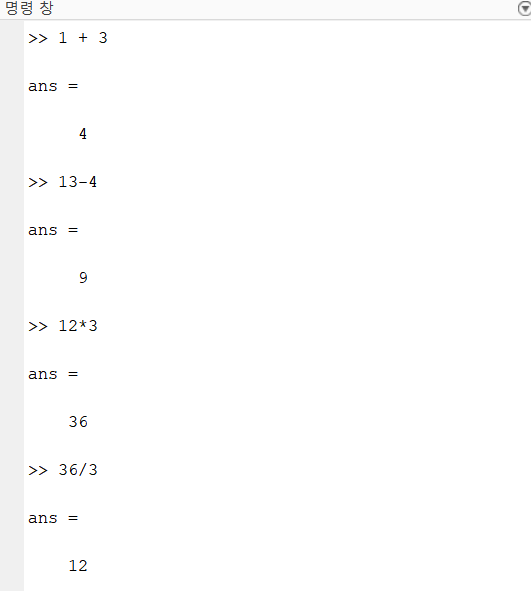 연산자 – (2) 관계 연산자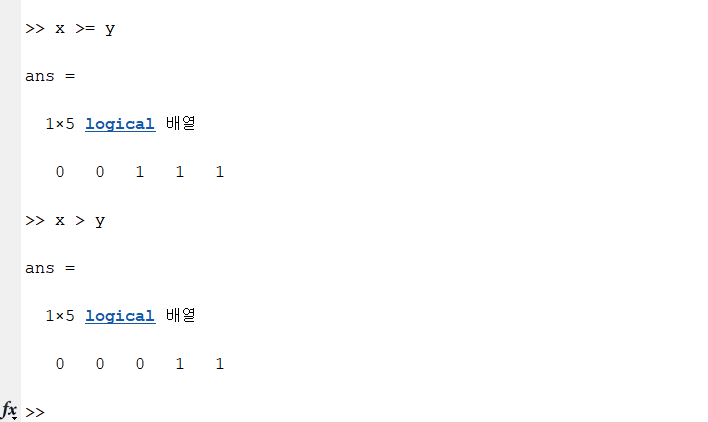 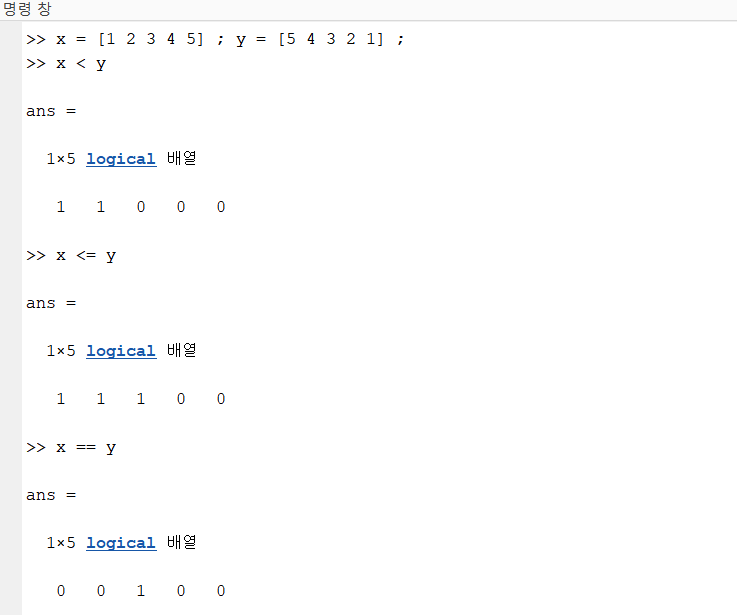 연산자 – (3) 논리 연산자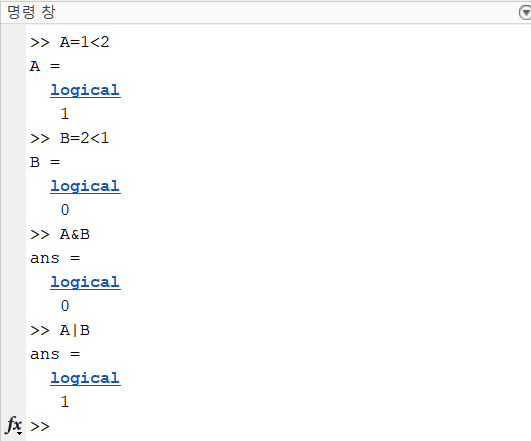 2. 기본 구문 – (1) for 문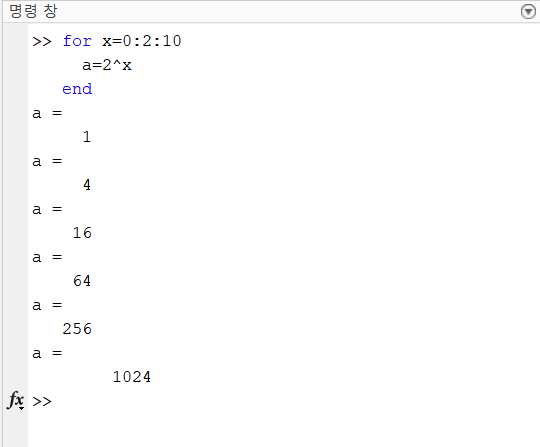 2. 기본 구문 – (2) while 문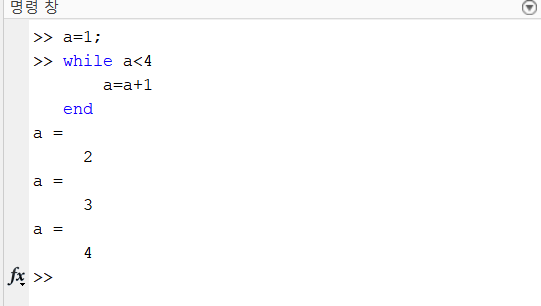 2. 기본 구문 –(3) if else 문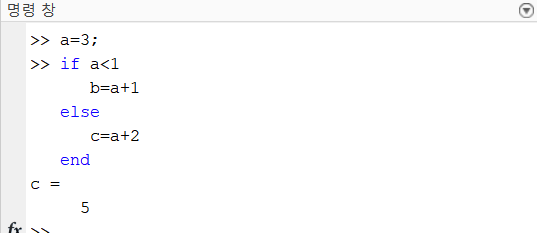 2. 기본 구문 – 세미콜론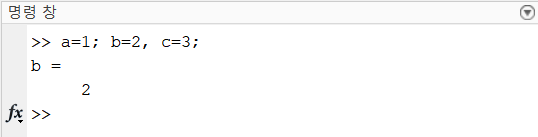 2. 기본 구문 – inline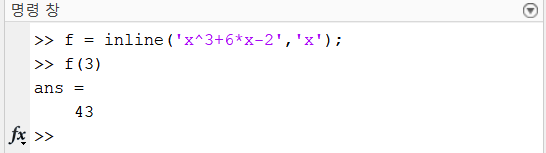 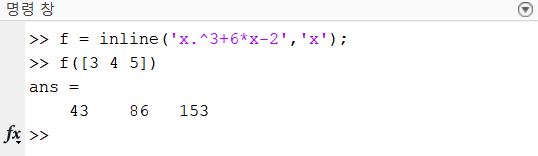 2. 기본 구문 – linspace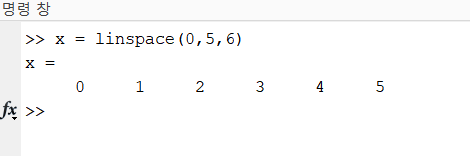 2. 기본 구문 – plot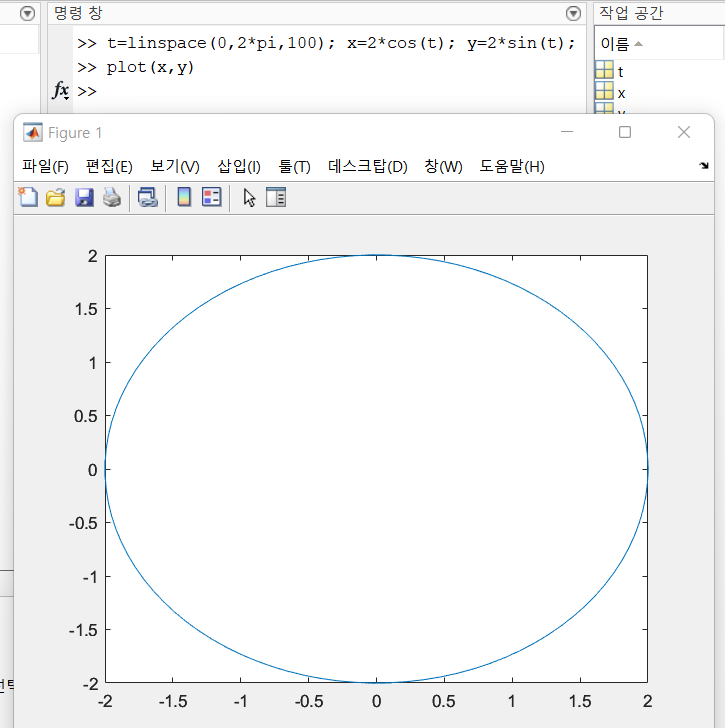 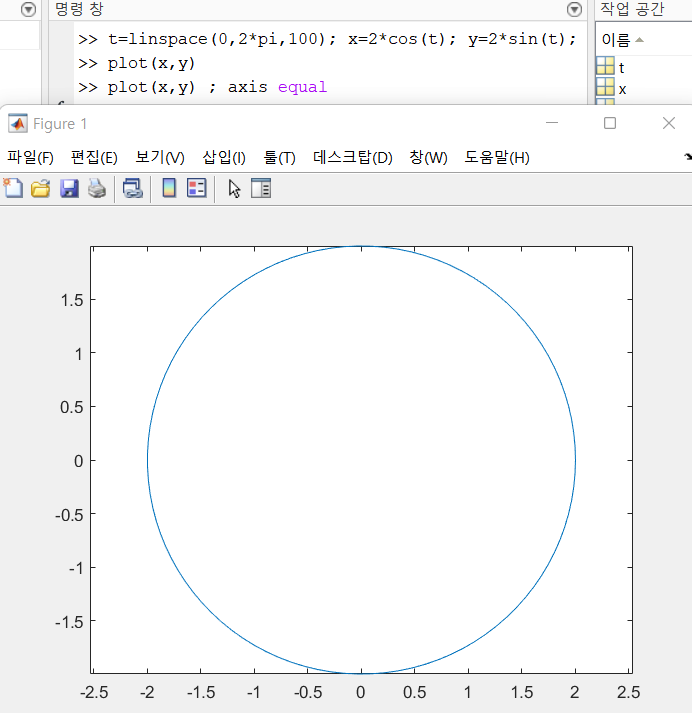 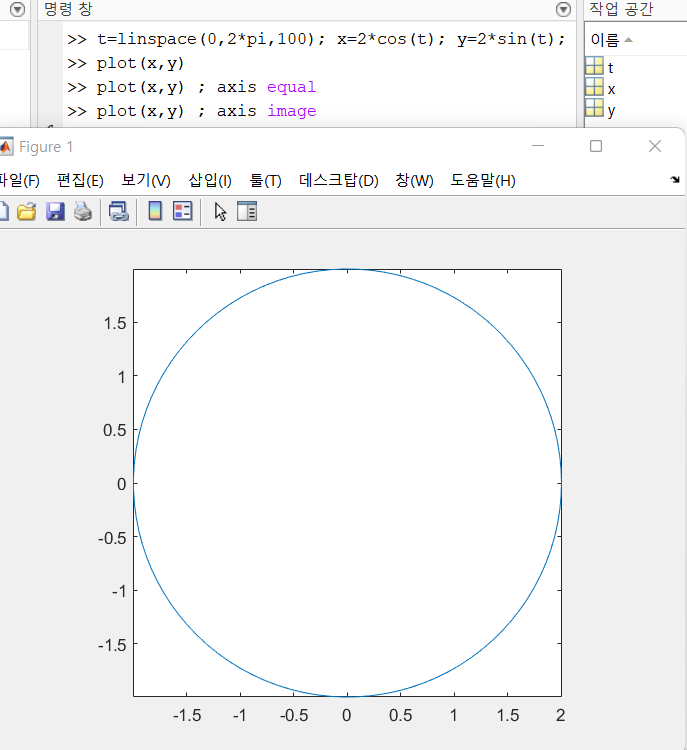 2. 기본 구문 – ones, zeros, length, sum, abs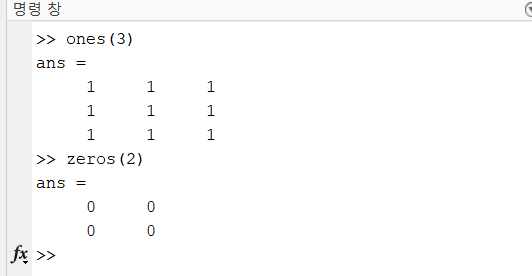 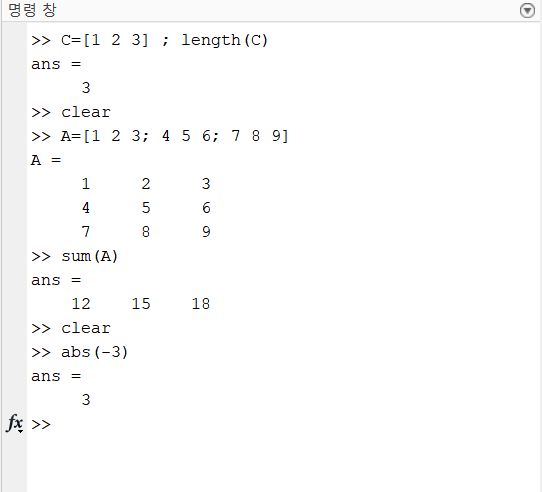 2. 기본 구문 – fprintf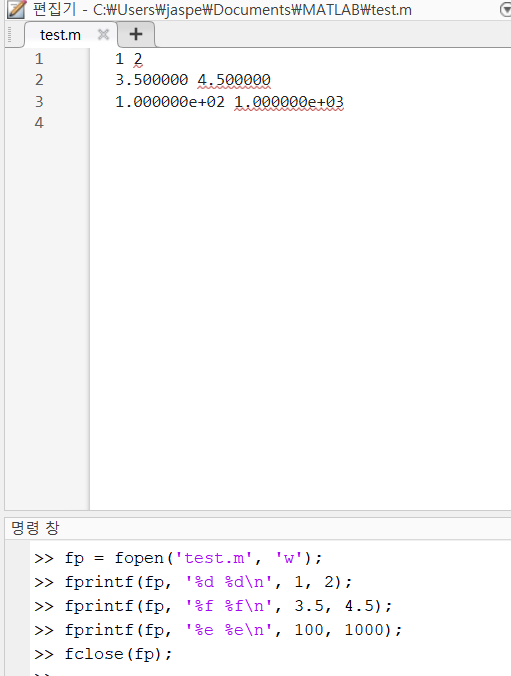 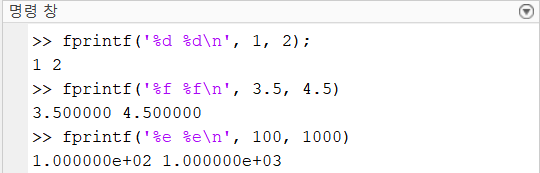 2. 기본 구문 - load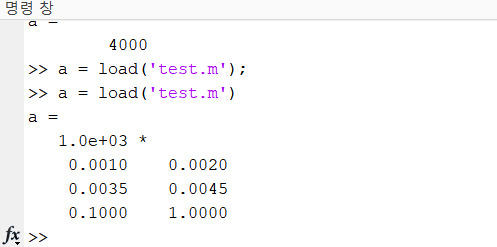 2. 기본 구문 – rand() 함수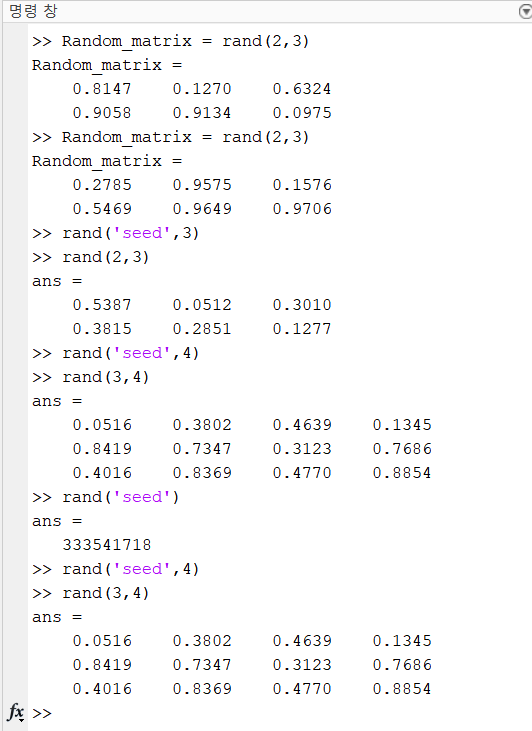 